Насеља                                                                                                                                                                                                                   Име и презиме:                                                                                                                                                                            БодовиШта је насеље?                                                                                                                                                                          3_______________________________________________________________________________________________Шта има свако насеље?_____________________      2. _______________________ 3. __________________________                      33. Која насеља су приказана на сликама?                                  4. Напиши своју адресу.                                                          2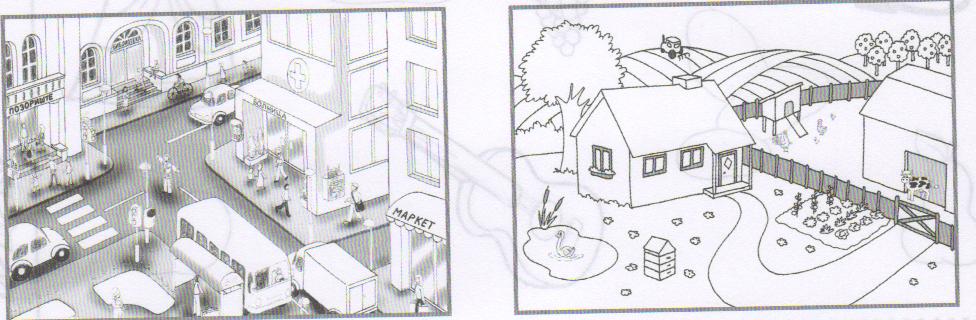      _______________                 ______________                                                                                                                                 34. По чему се разликују село и град? Напиши три разлике.1. _________________________________________________________________________________      2. _________________________________________________________________________________3. ________________________________________________________________________________                                  35. Напиши три производа које можеш купити, ако одеш у планинско село, а да се тамо производе.                           3                                                                                       6. Заокружи само оне речи које описују равничарско село.ШИРОКЕ УЛИЦЕ- УСКЕ УЛИЦЕ          КУЋЕ СУ ЈЕДНА ПОРЕД ДРУГЕ- КУЋЕ СУ УДАЉЕНЕ ЈЕДНА ОД ДРУГЕ                    27. Зграде ( објекти, установе) који се налазе се налазе само у граду, а не у селу су: суд, музеји...Напиши још три примера.    1. ___________________ 2. _______________ 3. ________________                           3 8. Допуни реченице.                                                                                                                                                                              6Живим  у ______________________ , ____________________________ .                        (селу или граду)                               (име насеља)У мојој улици парни бројеви се налазе на _______________ страни, а непарни бројеви на ____________ страни.Да се лакше снађем у насељу помажу ми и важни објекти: мост, ____________ и ___________________.9. Посматрај слику, па одговори на питања.У којој улици се налази дрво?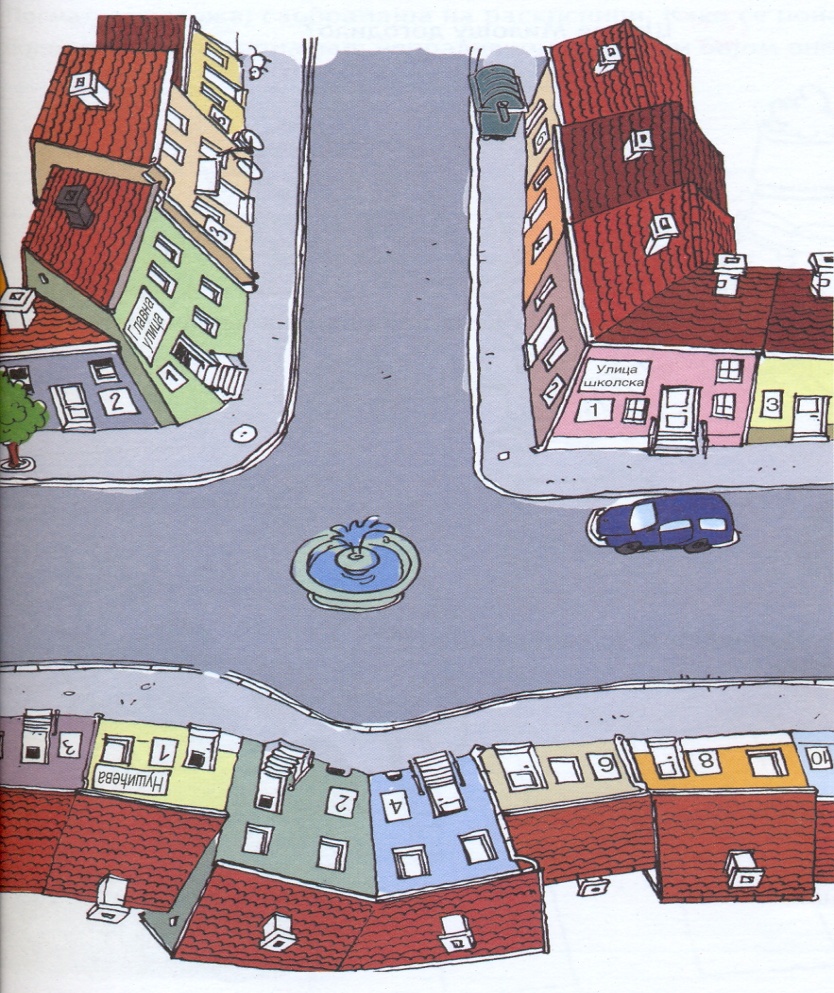 _____________________________________________Испред ког броја је паркиран аутомобил?_____________________________________________ На којој страни улице се налази контејнер?___________________________________________Напиши улицу и број испред које је паркиран бицикл._____________________________________________Заокружи (обележи) кућу која се налази у Нушићевој улици број 3.Шта (ко) се налази испред куће која се налази у Главној улици број 5?__________________________________________5Укупно бодова:33Освојено бодова:Бодови                Оцена                                                                                        0-12              :         1                                                                                        13- 17           :        2                                                                                        18- 23           :        3                                                                                        24- 28           :       4                                                                                       29- 33            :      5                       ОЦЕНА: